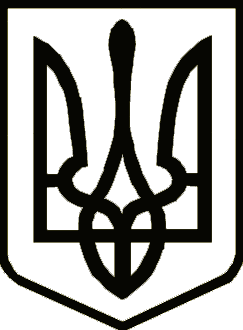 УкраїнаНОВОЗАВОДСЬКА   РАЙОННА  У  М. ЧЕРНІГОВІ  РАДАРОЗПОРЯДЖЕННЯВідповідно до постанови Кабінету Міністрів України від 27 листопада 1998 року № 1893 “Про затвердження Інструкції  про порядок обліку, зберігання і використання документів, справ, видань та інших матеріальних носіїв інформації, які містять службову інформацію”, на виконання розпорядження міського голови від 24 грудня 2013 року № 221-р “Про перевірку порядку обліку, зберігання і використання документів, справ, видань та інших матеріальних носіїв інформації, які містять службову інформацію”, керуючись ст. 55 Закону  України  “Про  місцеве  самоврядування  в  Україні”:З метою перевірки порядку обліку, зберігання та використання документів, справ, видань, інших матеріальних носіїв інформації, які містять службову інформацію, у Новозаводській районній у м. Чернігові раді:Утворити експертно-технічну комісію для відбору та знищення  документів, справ, видань, інших матеріальних носіїв інформації, які містять службову інформацію, не мають науково - історичної цінності та практичної потреби, у складі:2.  Експертно-технічній комісії до 21 березня 2014 року відібрати та знищити  документи, справи, видання, інші матеріальні носії інформації, які містять службову інформацію, не мають науково - історичної цінності та практичної потреби, термін зберігання яких минув, із складанням акта  встановленої  форми. Копію акта надати до відділу з питань діяльності правоохоронних органів міської ради.3. Рекомендувати  керівникам   виконавчих  органів  районної  у  місті  ради  (Марчук І.П., Данильченко Н.Л., Назаренко Ю.А.) провести відповідну роботу.4.   Контроль  за  виконанням  розпорядження  залишаю за собою.Заступник  голови  районної  у місті  ради                            В.Ф. Велігорський11січня 2014 року      м.Чернігів	  		      №5-рЗаікаВолодимир Миколайович        - заступник  голови  районної  у  місті   ради  з питань діяльності виконавчих органів  ради-керуючий справами виконкому,                                  голова комісії                                                                      Камінська Наталья Вікторівна-завідувач  загального  відділу  районної    у місті  радиКолмаковаМарина Олександрівна-заступник завідувача відділу кадрової та юридичної роботи районної у місті радиКравченко Валентин Данилович-головний  спеціаліст організаційного відділу районної у місті радиЛазаренко Сергій Михайлович-завідувач  організаційного  відділу  районної    у місті  ради